Cherryl’s Class TV GuideWhich show?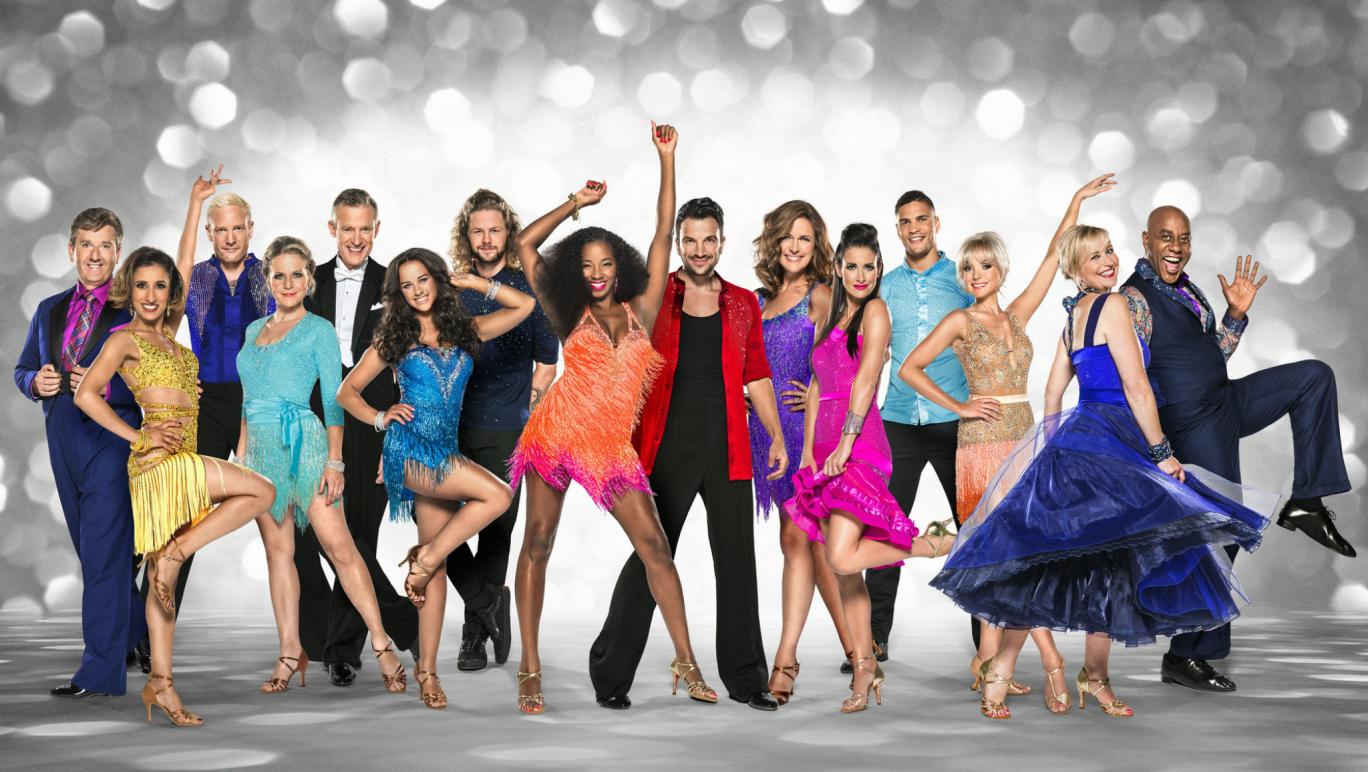 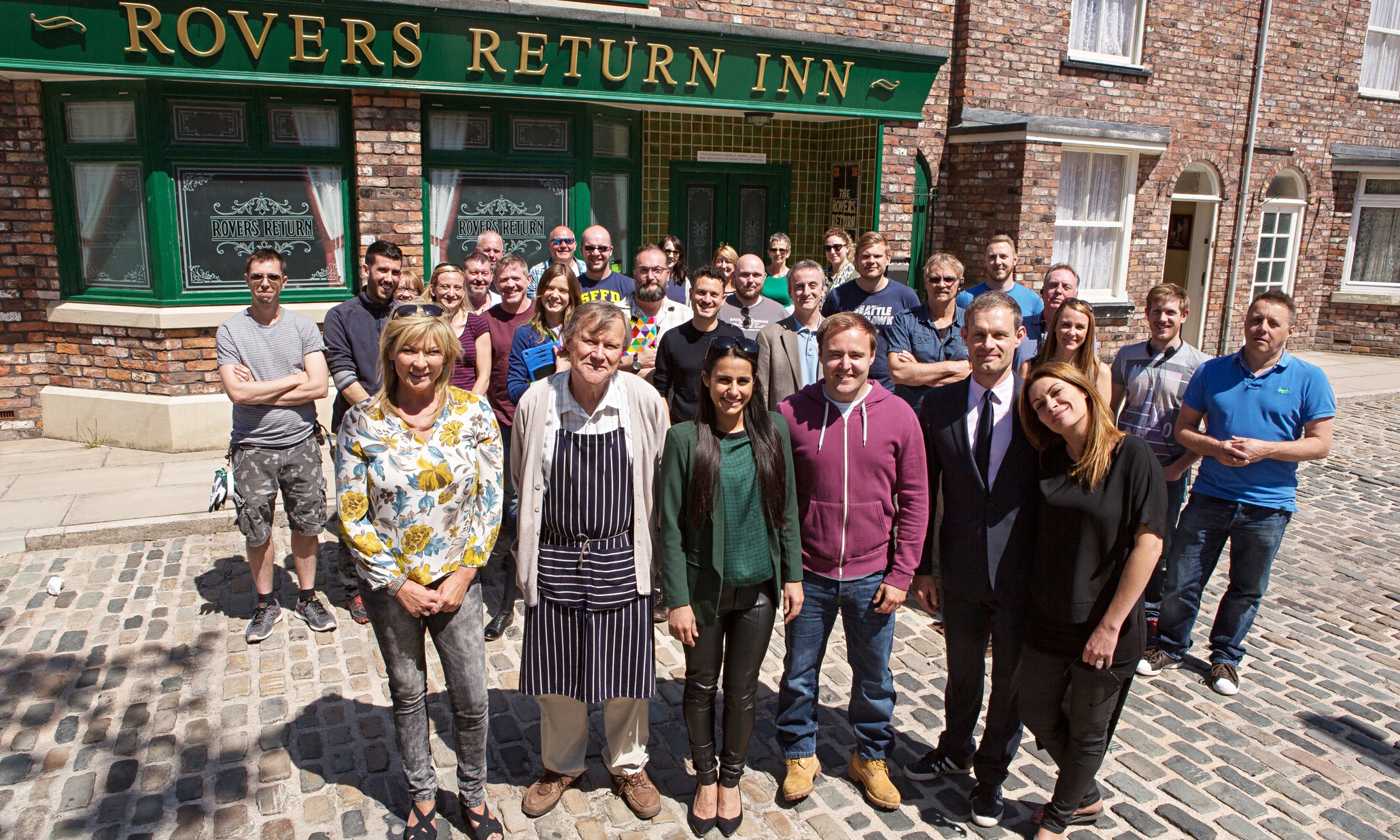 __________________________                   ______________________________________________________                   ____________________________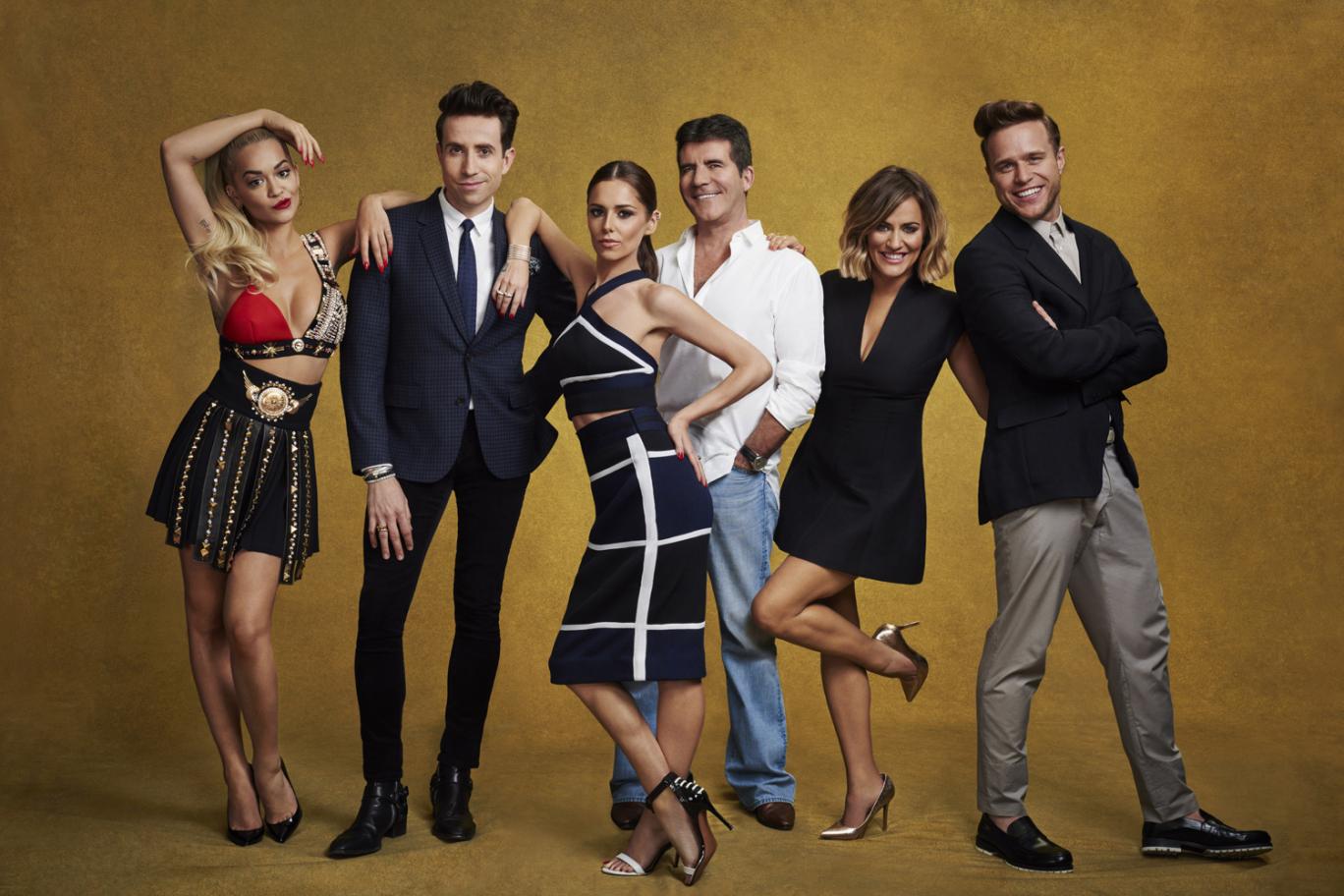 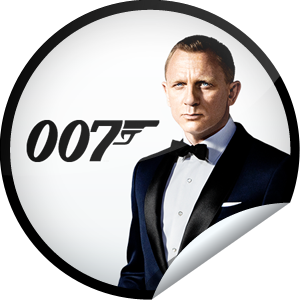 __________________________                   ______________________________________________________                   ____________________________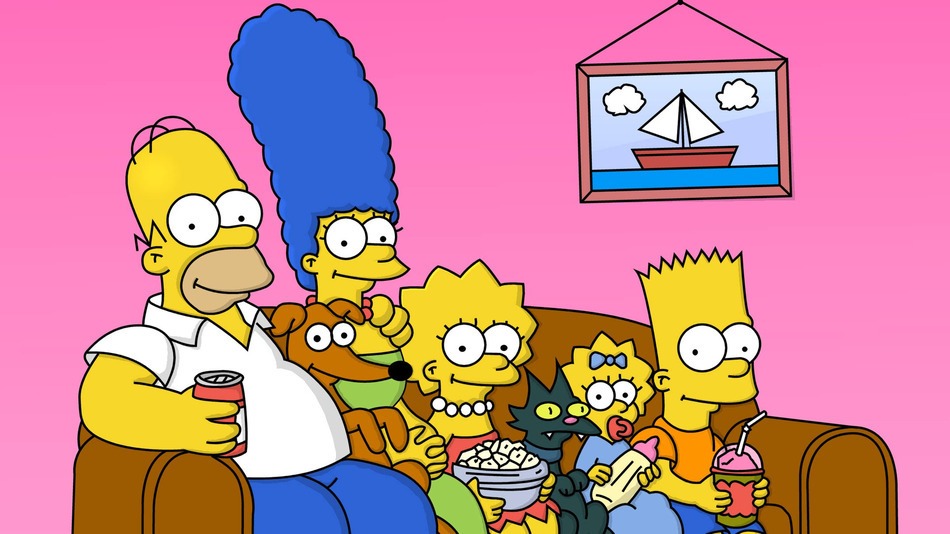 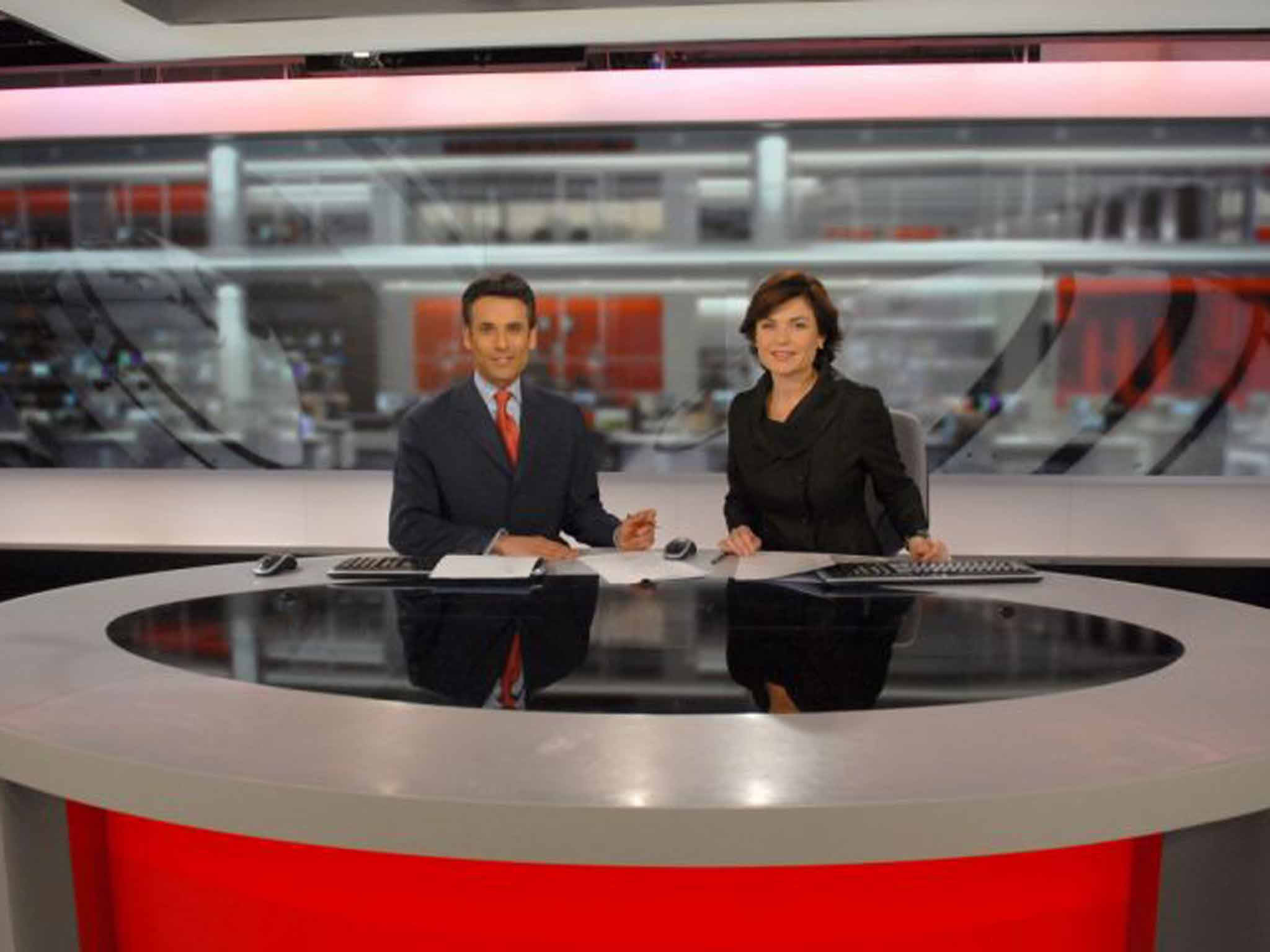 __________________________                   ______________________________________________________                   ____________________________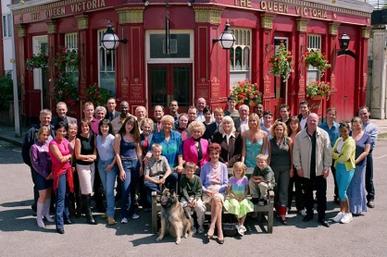 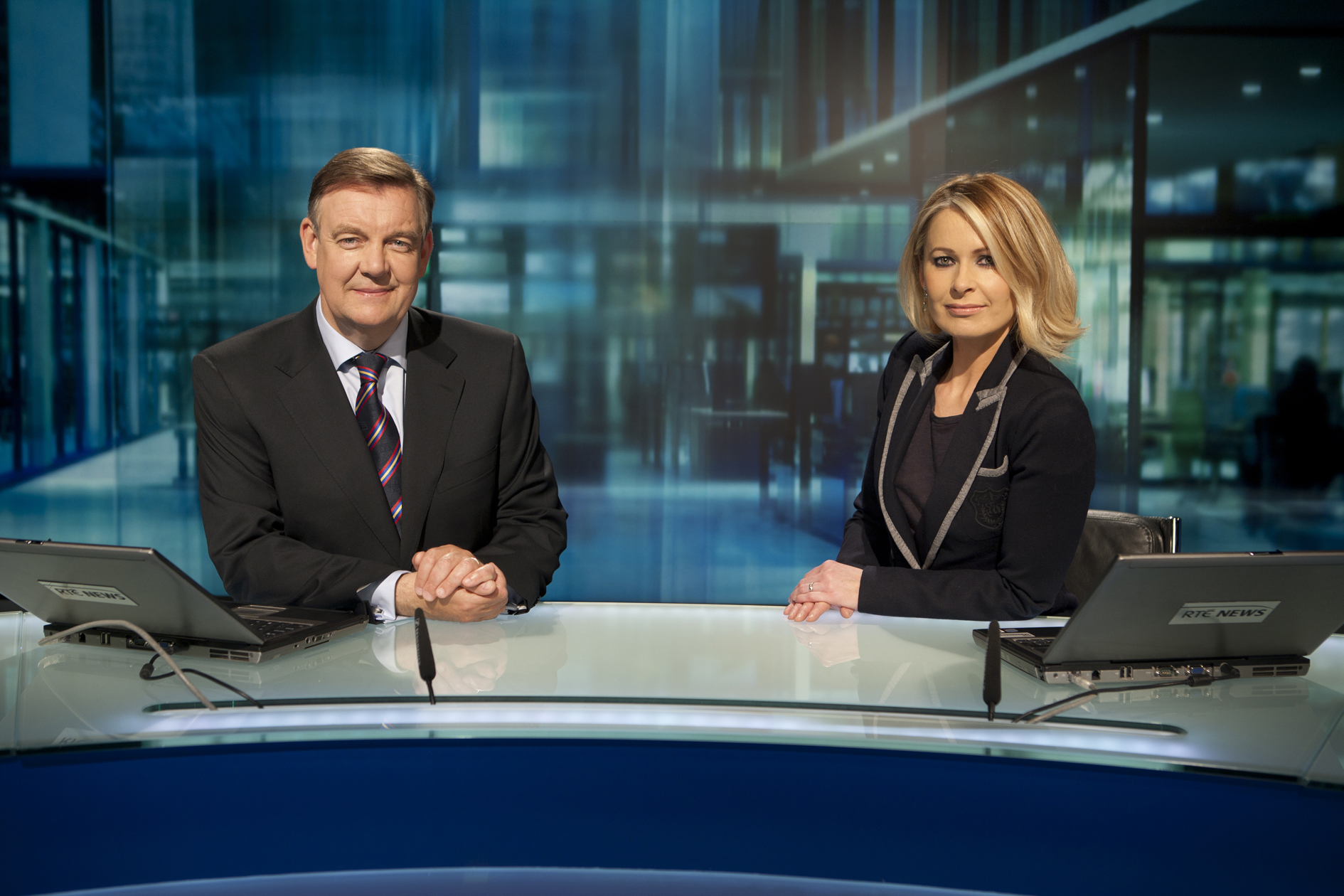 __________________________                   ______________________________________________________                   ____________________________   Cherryl’s Class TV GuideQuestions;What programme starts at 9.00?_________________________________________________________________What programme starts at 9.30?_________________________________________________________________What programmes finish at 8.00?_________________________________________________________________What programme start at 5.00?_________________________________________________________________What channel is Coast on?_________________________________________________________________What channel is The X-Factor on?_________________________________________________________________   Cherryl’s Class TV GuideQuestions;When is the news on both RTE and BBC at the same time?__________________________________________________________________What is the film on RTE called?_________________________________________________________________What is your favourite programme?_________________________________________________________________ When is it on?_________________________________________________________________What channel is it on?_________________________________________________________________What programme do you not like?Cherryl’s Class TV GuideWhat programmes would you chose to watch? Start at 5.00 and plan what you would watch for the evening.Cherryl’s Class TV GuideQuestions;What programmes start at 5.30?_________________________________________________________________What programmes are ‘soaps’?_________________________________________________________________What is your favourite soap (if you watch them)?_________________________________________________________________What do you think Coast is about?_________________________________________________________________What do you think ‘A Place in the Sun’ is about?_________________________________________________________________What cartoons are on?_________________________________________________________________  Cherryl’s Class TV Guide  Cherryl’s Class TV GuideTimeRTE1BBC15.00Dennis the Menace and GnasherThe Simpsons5.30A Place in the SunSabrina the Teenage Witch6.00News and WeatherBBC News7.00EmmerdaleCoast7.30Coronation StreetEastenders8.00The X FactorStrictly Come Dancing9.00News and WeatherStrictly Come Dancing9.30Film- James Bond, SpectreStrictly Come Dancing10.00Film- James Bond, SpectreBBC News11.00Film- James Bond, SpectreBBC NewsTimeName of ProgrammeChannelTimeRTE1How long is the programme?5.00Dennis the Menace and Gnasher30 minutes5.30A Place in the Sun6.00News and Weather7.00Emmerdale7.30Coronation Street8.00The X Factor9.00News and Weather9.30Film- James Bond, Spectre10.00Film- James Bond, Spectre11.00Film- James Bond, SpectreTimeBBC1How long is the programme?5.00The Simpsons30 minutes5.30Sabrina the Teenage Witch6.00BBC News7.00Coast7.30Eastenders8.00Strictly Come Dancing9.00Strictly Come Dancing9.30Strictly Come Dancing10.00BBC News11.00BBC News